Attachment for Additional Property Owners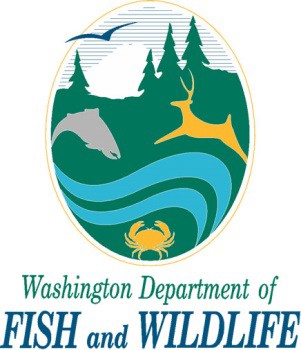 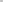 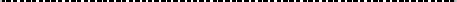 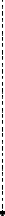 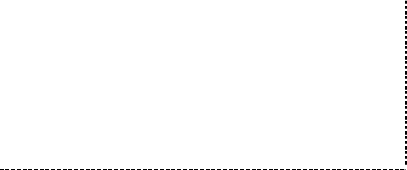 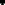 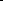 Use this attachment only if you have more than one property owner. Complete one attachment for each additional property owner impacted by the project.My project occurs on public lands (provide government agency name below only).Mail, hand deliver, FAX, or email this form along with your Simplified Application to:Washington Department of Fish and Wildlife Habitat ProgramPO Box 43234Olympia, WA 98504-3234(360) 902-2534FAX (360) 902-2946Email: HPAapplications@dfw.wa.govBusiness or Government Agency Name (if applicable)Business or Government Agency Name (if applicable)Business or Government Agency Name (if applicable)Business or Government Agency Name (if applicable)Business or Government Agency Name (if applicable)First NameFirst NameMiddle NameMiddle NameLast NameAddress 1Address 1Address 1Address 1Address 1Address 2Address 2Address 2Address 2Address 2CityCityStateStateZipPrimary PhoneExt.Ext.Mobile PhoneFAX(	)(	)(	)E-mailE-mailE-mailE-mailE-mailSignature of Property OwnerSignature of Property OwnerSignature of Property OwnerSignature of Property OwnerSignature of Property OwnerI consent to Washington Department of Fish and Wildlife staff entering the property where the project is located to inspect the project site or any work related to the project.I consent to Washington Department of Fish and Wildlife staff entering the property where the project is located to inspect the project site or any work related to the project.I consent to Washington Department of Fish and Wildlife staff entering the property where the project is located to inspect the project site or any work related to the project.I consent to Washington Department of Fish and Wildlife staff entering the property where the project is located to inspect the project site or any work related to the project.I consent to Washington Department of Fish and Wildlife staff entering the property where the project is located to inspect the project site or any work related to the project.Printed NamePrinted NameSignatureSignatureDate Signed